	EYEWITNESS	Session 2 – To This We Are Witnesses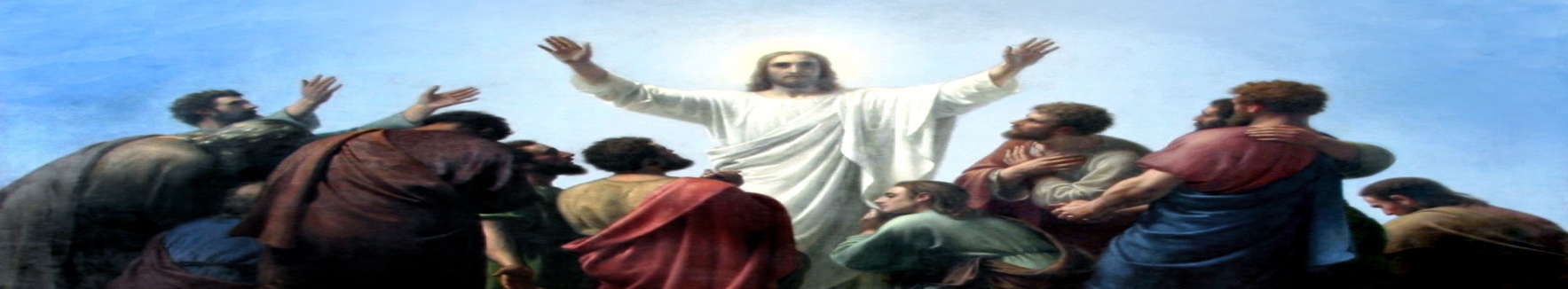 Opening PrayerIntroduction and Discussion	Consider the stories of the raising of Lazarus (John 11:1-44, especially v 24) and the Transfiguration (Mark 9:2-13, especially v 9, also consider Malachi 4), explain what these stories reveal about what a disciple must have thought when Jesus told them he would rise from the dead?The eyewitness according to Luke 24:1-49:The eyewitness according to Acts	Acts 3:1-26:		What do you think is the purpose of these miracles done after Jesus’ ascension?		Explain (with examples) how Peter addresses the crowd? What method he is using? 	Acts 4:1-22:		How did the Jewish leaders respond to what was happening, why did they respond this way?How did Peter respond in his role as a witness?		How can we use Peter’s example in our own role as a witness?	Acts 5:12-32:		What were the almost comical results of the Jewish leaders attempt to stop the apostolic witness?How does Peter and the Apostles response in Acts 5:29–32 reflect our situation today? How does it differ?	Acts 6:8–7:3; 7:51-60; & 8:1-3:What false charges were brought against Stephen? How is this ironic with the content of his speech in Acts 7?		What can we learn from the first martyr of the ascended Lord?“Now Jesus did many other signs in the presence of the disciples, which are not written in this book; but these are written so that you may believe that Jesus is the Christ, the Son of God, and that by believing you may have life in his name.” (Jn 20:30–31).Witness (μάρτυς “martys”)How has God given you opportunities to be a witness?	Please take time to reflect on your “witness” opportunities as you go through this week.Closing PrayerChrist is risen! ...Adapted from “Eyewitness – the Eyewitness Testimony of the Risen Christ” by Carol Geisler © 2020 by Creative Communications for the parish a division of Bayard, Inc., 1564 Fencorp Dr., Fenton, MO 63026. 800-325-9414. www.creativecommunications.comWho makes the announcement?To whom is the gospel shared?What is their reaction?To whom does Jesus himself appear?What is the reaction of those who see him?